Gönderen	: …………………………………………………………………… EABD BaşkanlığıGönderilen	: Sosyal Bilimler Enstitüsü MüdürlüğüÖğrencinin Adı Soyadı	: 	Öğrenci No.: Araştırma Görevliliği	:	35. Madde 	ÖYP 	33. Madde 	50/d Maddesi 	Hiçbiri Programı	:	Yüksek Lisans 	Doktora 	Lisans Sonrası Doktora Tez Danışmanının Adı Soyadı	: ……………………………………………………………………Ortak Tez Danışmanının Adı Soyadı	: ……………………………………………………………………Tezin Başlığı (İngilizce	: ……………………………………………………………………………………………………………………………….…………………………………………………………………………………………………………………………………………………………………………………………..Yukarıda adı belirtilen Enstitü Anabilim Dalımız öğrencisi tez çalışmalarını sonuçlandırmış ve kurulan jüri önünde tezini savunmuştur. Sınav tutanağı aşağıdadır.Tez çalışmasında insan katılımcılardan ya da hayvanlardan veri toplanmış mıdır?	Hayır 	Evet , Protokol No ……..………………………Öğrencinin Tez Jüri Üyeleri ___/___/202__ tarih ve …….. sayılı “Tez Jürisi Atama Formu” ile Anabilim Dalı Başkanlığımızca atanmıştır ve Not 3’te belirtilen TİK Formları ektedir.	Tarih	Enstitü Anabilim Dalı BaşkanıSINAV TUTANAĞI:Jürimiz ___/___/202__ tarihinde toplanmış ve yukarıda adı geçen öğrencinin …………………………………………………………………… ………………………………………………………………………………………………….…………………………………………………………………………………………başlıklı tezini incelemiş ve yapılan sözlü sınav sonunda  OY BİRLİĞİ	 OY ÇOKLUĞU ile aşağıdaki kararı almıştır.	 BAŞARILI	 BAŞARISIZ	 DÜZELTME (3 ay / 6 ay)	 GİRMEDİGönderilen	: Öğrenci İşleri Dairesi Başkanlığına,Yukarıda adı geçen öğrenci Sınav Tutanağı’nda belirtildiği üzere mezun olmaya HAK KAZANMIŞTIR HAK KAZANMAMIŞTIR.Gereğini rica ederim.	Tarih	Enstitü MüdürüNot 1. Düzeltme alan veya başarısız olan öğrenciler için jüri raporu eklenmelidir. Jüri raporunu tüm jüri üyeleri veya yalnızca jüri başkanı imzalamalıdır.Not 2. Bu form bilgisayar ortamında, eksiksiz olarak doldurularak ve evrak numarası verilerek juri sonrasındaki 2 iş günü gün içinde EABD Başkanlığı tarafından SBE’ye iletilmelidir. ÖYP öğrencileri için bu formun kadro iade işlemlerinin başlatıldığına ilişkin dilekçe ile birlikte SBE’ye iletilmesi gerekmektedir. Formun öğrenciye verilmesi uygun değildir.Not 3. Aşağıda* belirtilen yönetmelik maddesi fıkraları gereğinin enstitümüzce kontrol edilebilmesi amacıyla, Doktora öğrencileri için bu form,  öğrencinin tez savunması tarihine kadar girdiği tüm TİK tarihlerinin de yer aldığı en son değerlendirilen üç TİK Formu ile birlikte gönderilmelidir. *Madde 44 (4) Tez önerisi kabul edilen öğrenci için TİK, Ocak-Haziran ve Temmuz-Aralık ayları arasında birer defa olmak üzere yılda en az iki kez toplanır... (6) Öğrencinin tezinin sonuçlanabilmesi için en az üç TİK raporu sunulması gerekir.Not Bildirimi:Başarılı Öğrenciler için:Doktora				Yüksek LisansXXX0699	(S)			XXX0599	(S)XXX9XX	(S)			XXX08XX	(S)Başarısız Öğrenciler için:Doktora				Yüksek LisansXXX0699	(U)			XXX0599	(U)XXX9XX	(U)			XXX08XX	(U)Düzeltme verilen Öğrenciler için:Doktora				Yüksek LisansXXX0699	(P)			XXX0599	(P)XXX9XX	(S)			XXX08XX	(S)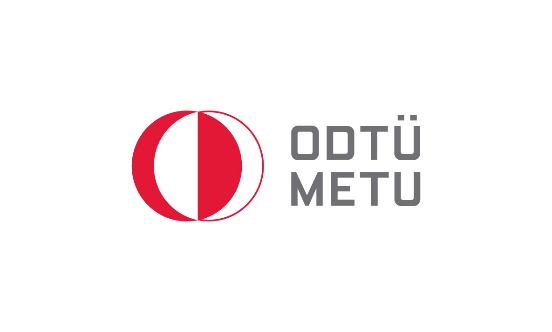 SOSYAL BİLİMLER ENSTİTÜSÜTEZ SINAVI TUTANAK FORMUNOT BİLDİRİMİTez notu 	(xxx0xxx MS/Ph.D. Thesis)	 S	 P	 UTez çalışması notu	 (xxx0xxx Special Studies/Topics)	 S	 UTez Sınavı Jüri ÜyeleriUnvanı, Adı SoyadıKurumu, BölümüİmzaBaşkanTez DanışmanıÜyeÜyeÜye